Invitasjon tilSKISAMLING I LIERNE 30.nov- 1.desemberAlder: Født 2003 og tidligere.	Oppmøte: På Kvelifjellet kl 10.00 lørdag 30. november. Ta med:Sovepose/teppe/laken og annet utstyr for overnattingTreningsklærSkiutstyrInneskoLørdag 30.november: Fristil10:00 		Velkommen, kort orientering om samlinga10.15:  	Første treningsøkt. 12.00:  	Registrering og innkvartering på skolen12.00 		Lunsj på Liernehallen14.30:  	Andre treningsøkt (de som har kan gjerne ta med hodelykt)17.00:  	Middag på Liernehallen18.00-21.00:  	Liernehallen er åpen for egenaktiviteter21.00:  	Kveldmat på Liernehallen23.00:  	Stille på romma.Søndag 1.desember: Klassisk.08.30:  	Frokost på Liernehallen10.00:  	Treningsøkt12.00:  	Lunsj12.30:  	Heimreise, ev. mer skigåing på egen hånd.Egenandel 400 kr. Regning sendes klubbene i etterkant.Alle klubber som har med deltagere MÅ ha med leder. Klubber med over 10 deltakere må ha to ledere.Alle må møte med godt humør og pågangsmot.Påmelding til Leo Grubbmo innen tirsdag 26. november klokka 20.00, bruk vedlagte skjema, e-post: legru@online.no  Kontaktperson, Leo tlf. 916 65731.Velkommen til Lierne!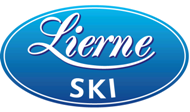 NavnFødt årKlubbLedere:Ledere:Ledere: